Unit 4 Lesson 4: Comparemos y ordenemos decimalesWU Exploración de estimación (Warm up)Student Task StatementLa persona de la imagen mide 1.7 metros de alto.Estima la envergadura del águila (la distancia entre las puntas de las alas cuando están extendidas), en metros.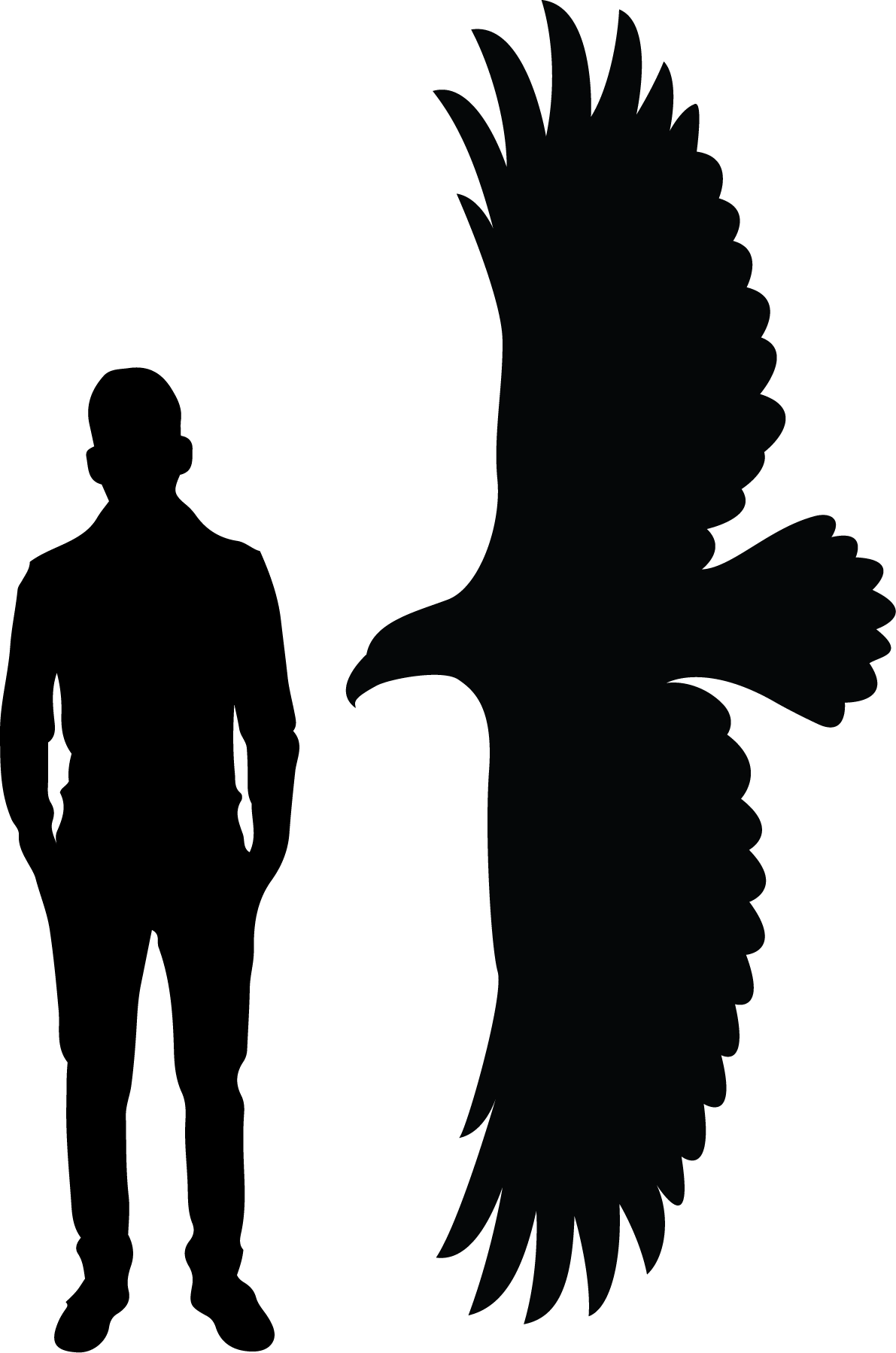 Escribe una estimación que sea:1 Todos en ordenStudent Task StatementOrdena los números de menor a mayor. Si te ayuda, usa la recta numérica.1.080.080.800.90.450.54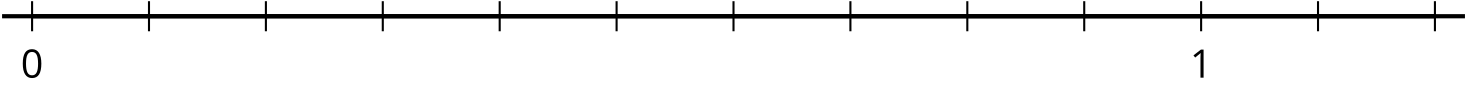 Ordena los números de mayor a menor. Si te ayuda, usa la recta numérica.1.250.950.40.0912.050.252 Carrera de 400 metros a toda velocidadStudent Task StatementLa tabla muestra a ocho de las mejores corredoras de la prueba de 400 metros para mujeres. Abajo se muestran sus mejores tiempos de carrera, que las ubican entre las 25 mejores del mundo en esta prueba.48.37
​​​​​ 49.3 48.7 49.2649.0749.2848.8349.05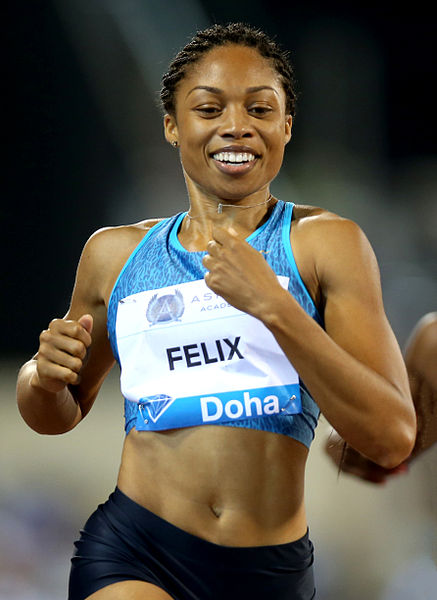 Los nombres de la tabla están ordenados de acuerdo al mejor tiempo de las corredoras. La corredora más rápida aparece en la parte de arriba.Ordena los tiempos, de menor a mayor, para que correspondan con las corredoras.¿Cuántos segundos tardó Sanya Richards en correr los 400 metros?¿Cuál es el mejor tiempo de Allyson Felix?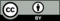 © CC BY 2021 Illustrative Mathematics®muy bajarazonablemuy altacorredoramejor tiempo (segundos)añoShaunea Miller-Uibo (Bahamas)2019Sanya Richards (Estados Unidos)2006Valerie Brisco-Hooks (Estados Unidos)1984Chandra Cheesborough (Estados Unidos)1984Tonique Williams-Darling (Bahamas)2004Allyson Felix (Estados Unidos)2015Pauline Davis (Bahamas)1996Lorraine Fenton (Jamaica)2002